＜開局情報ﾌｫｰﾏｯﾄ＞予備免許取得後、下記ﾌｫｰﾏｯﾄへ必要事項をご記入の上、JCBA事務局へご送付ください。当協会への入会ご希望の場合は、必ずご送付ください。本状は、入会申込書とは異なります。開局情報は該当地区協議会長、当協会賛助会員、音楽著作物管理4団体(日本音楽著作権協会〔JASRAC〕、株式会社NexTone〔NexTone〕日本ﾚｺｰﾄﾞ協会〔RIAJ〕、日本芸能実演家団体協議会 実演家団体協議会〔CPRA〕)へ提供させていただきますので、ご了承ください。JCBAへの入会を“希望する”または“検討中”へ「○」をお付けいただいた場合は、該当地区協議会長へ確認後、入会申込書類一式を実務ご担当者様へお送りします。「JCBAｲﾝﾀｰﾈｯﾄｻｲﾏﾙﾗｼﾞｵ」は当協会加盟を条件とした配信ｻｰﾋﾞｽです。●会　社　名●代 表 者 名●本 社〒●本 社TEL: 　　　　　　　　　　　　FAX:●ホームページURL:           　　　　　　　E-mail:●事業形態第3ｾｸﾀｰ　・　純民間　・NPO　・その他  (該当へ〇をおつけください)●会社設立年月日　　　　　年　　　　月　　　　　日●設立時資本金●主 要 株 主●主 要 株 主●予備免許取得日　　　　　年　　　月　　　日●開局日　　　　　年　　　月　　　日●ｽﾃｰｼｮﾝﾈｰﾑ●送信所住所●放 送 地 域●エリア内人口●周波数／出力　　　　　　　　　　MHz　／　　　　　　　　W●ｺｰﾙｻｲﾝ●放 送 時 間●実務ご担当者　(入会申込書類送付先)役職　　　　　　　　　　　　　お名前●実務ご担当者　(入会申込書類送付先)E-mail：■JCBAへの入会希望する　・　検討中　・　希望しない　　(該当へ○をお付けください)■ｲﾝﾀﾗｸﾃｨﾌﾞ配信ｻｲﾄ　(ｲﾝﾀｰﾈｯﾄｻｲﾏﾙﾗｼﾞｵ)JCBAｲﾝﾀｰﾈｯﾄｻｲﾏﾙﾗｼﾞｵｻｲﾄ ・ その他ｻｲﾄ　(検討中のｻｲﾄへ○をお付けください)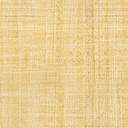 